					Tiedote					29.5.2017Hyvä OAJ Päijät-Hämeen jäsen!Ansaitut kesälomat lähestyvät ja on aika vetää henkeä. Ennen kesävapaiden alkamista haluamme kertoa tulevan syksyn toiminnasta. Isoin tapahtuma tulee olemaan OAJ Päijät-Hämeen 10-vuotissyntymäpäivät, joita juhlitaan 6.10. Katu –klubilla klo 19 alkaen. Laita päivämäärä jo nyt kalenteriisi! Lisäinfoa seuraa elokuussa.Syksyn 2017 varmistuneita koulutuksia:Syyskuussa Lakikoulutus jäsenille (yleissivistävät ja varhaiskasvatus), Scandic LahtiLokakuussa (10.10.) Taloudenhoito –koulutus yhdistysten taloudenhoitajille ja puheenjohtajille, Scandic LahtiMarraskuussa Edunvalvontakoulutus kaikille jäsenille, Kulinaaritalo, LahtiJoulukuussa (1.-2.12.) Koulutus yhteysopettajille, Tallinnan risteilyTarkemmat tiedot koulutuksista ilmoittautumisohjeineen tulevat sähköpostiisi oman yhdistyksesi yhteyshenkilön kautta. Tiedot koulutuksista ovat myös osoitteessa www.oajpaijathame.fi sekä Facebookissa OAJ Päijät-Hämeen sivuilla.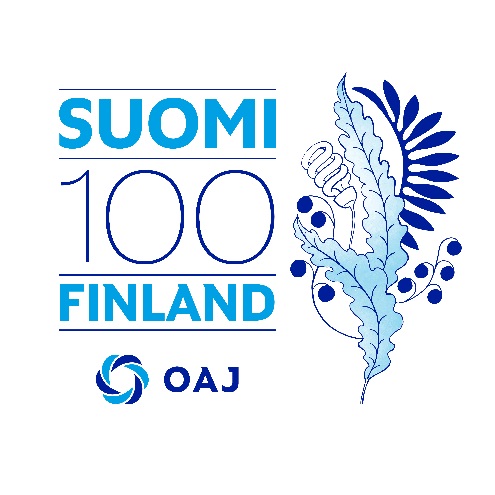 Mukavaa kesää!Heli PohjonenpuheenjohtajaOAJ Päijät-HämePS. Olethan muistanut  ilmoittautunut Ammatillisten Etkoille ja/tai School´s Out! –tapahtumaan?